M1 – Löse das Rätsel und hol dir den Zugang zur VR-Welt. 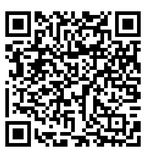 ÜBERPRÜFE DEINE LÖSUNG & HOLE DIR DEN ZUGANG ZUR WELTunter dieser URL: „http://t1p.de/om6j“oder dem QR-Code!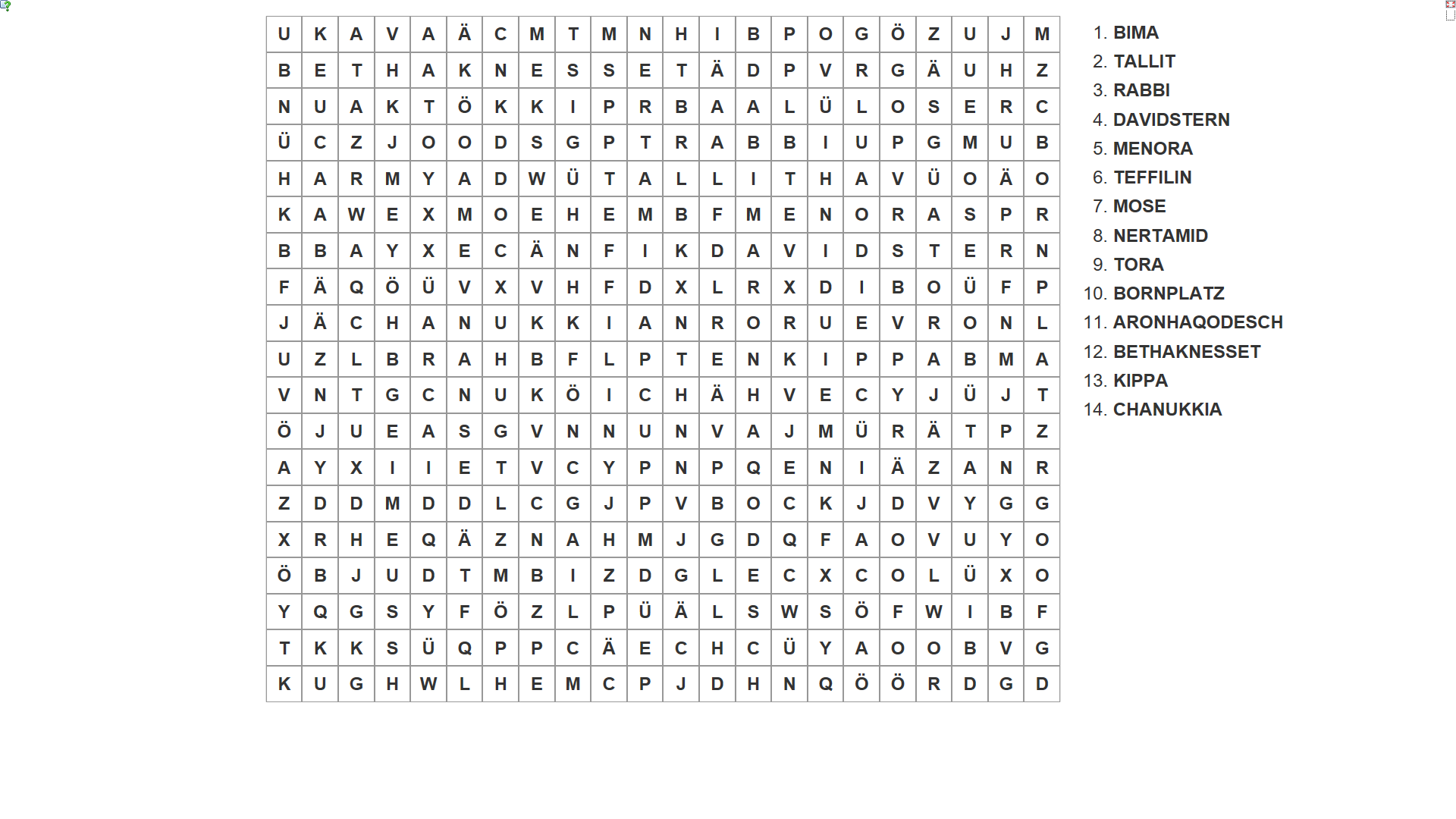 FERTIG?Gehe in die VR-Welt,suche dir deinen Lieblingsplatz,mache einen Screenshot,poste ihn unter Hamburger Gotteshäuser in der VR: Die Synagoge „Hohe Weiden“ 
Dieses Material wurde erstellt von Friederike Wenisch und steht unter der Lizenz CC BY-NC-SA 3.0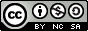 M2 – Ergebnissicherung Memory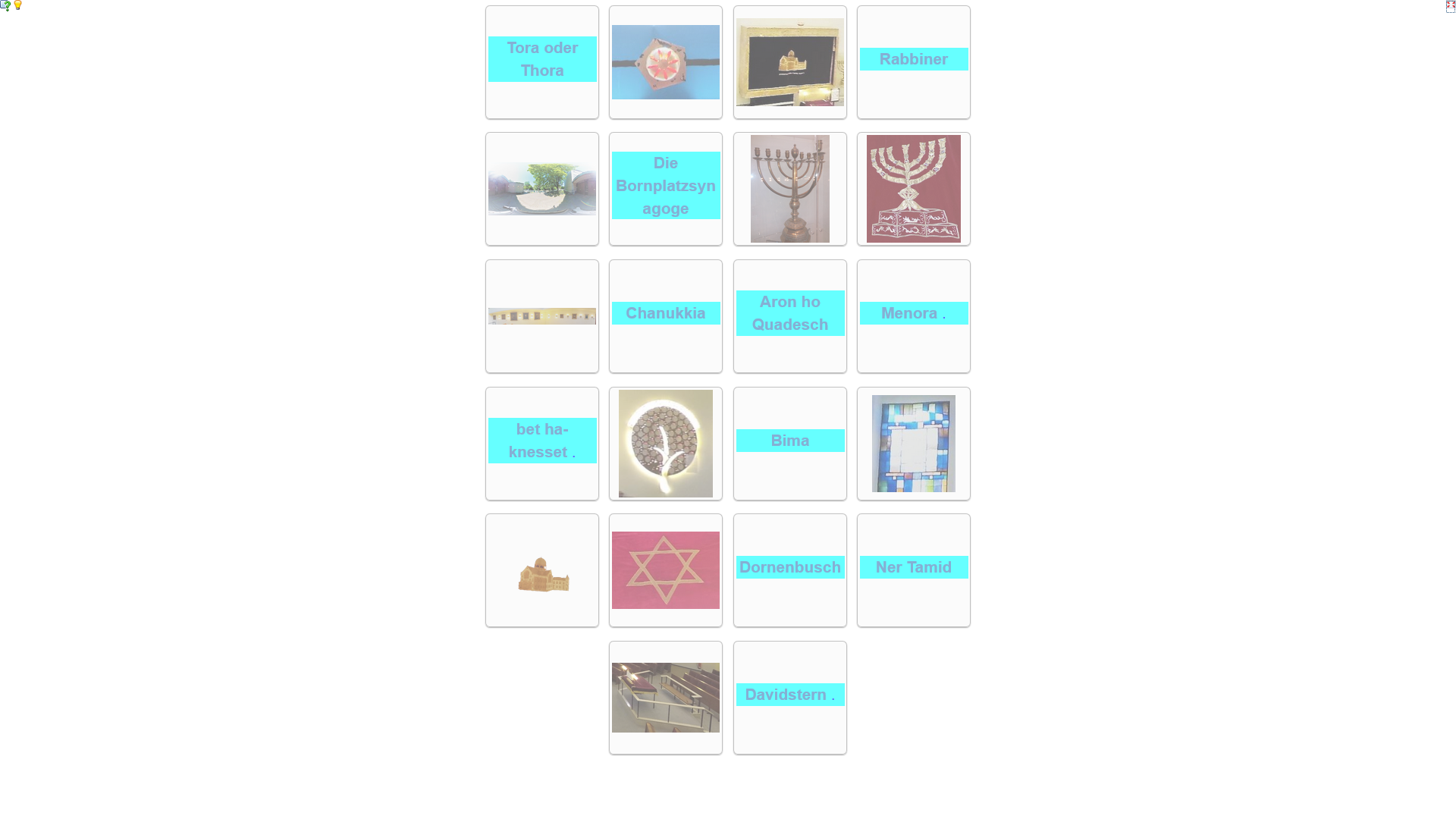 